An analysis of policies for cotrimoxazole, amoxicillin and azithromycin use in Namibia’s public sector: findings and therapeutic implications  Kibuule D1, Mwangana M1, Naikaku E1, Kalemeera F2, Godman B*3,4, Sagwa E51Department of Pharmacy practice & Policy, School of Pharmacy, University of Namibia Emails: dkibuule@unam.na; mmubita@unam.na; enaikaku@unam.na 2Department of Pharmacology and Therapeutics, School of Pharmacy, University of Namibia Email: fkalemeera@unam.na 3Department of Laboratory Medicine, Division of Clinical Pharmacology, Karolinska Institutet, Karolinska University Hospital Huddinge, SE-141 86, Stockholm, Sweden. Email: Brian.Godman@ki.se 4Strathclyde  Institute of Pharmacy and Biomedical Sciences, University of Strathclyde, Glasgow, UK. Email: Brian.godman@strath.ac.uk5Systems for Improved Access to Pharmaceuticals and Services (SIAPS)/ Management Science for Health, Windhoek, Namibia. Email: esagwa@msh.orgCorresponding author*: Brian Godman, Division of Clinical Pharmacology, Karolinska Institute, Karolinska University Hospital Huddinge, SE-141, Stockholm, Sweden. Email: Brian.Godman@ki.se. Tel: +46858581068, Fax +46859581070 and Strathclyde Institute of Pharmacy and Biomedical Sciences, university of Strathclyde, Glasgow G4 ORE, United Kingdom. Email: brian.godman@strath.ac.uk(Accepted for publication International Journal of Clinical Practice – please keep CONFIDENTIAL).AbstractBackground: Despite Namibia’s robust medicine use systems and policies, antibiotic use indicators remain suboptimal. Recent medicine use surveys rank cotrimoxazole, amoxicillin and azithromycin (CAA) among the most used medicines. However there is rising resistance to CAA (55.9% - 96.7 %). Unfortunately to date there have been limited studies evaluating policies to improve antibiotic use in Namibia. Aim: To evaluate public sector pharmaceutical policies and guidelines influencing the therapeutic use of CAA antibiotics in Namibia. Methods: Evaluate Namibia’s pharmaceutical policies and guidelines for CAA use through quantitative text analysis. The main outcome variables are existence of antibiotic policies, therapeutic indications per antibiotic and the type/level of health care facility allowed to use the antibiotic. Results: Policies for antibiotic use were limited with only the draft Namibia Medicines Policy having a statement on antibiotic use. Several essential antibiotics had no therapeutic indications mentioned in the guidelines. 29 antibiotics were listed for 69 therapeutic indications; CAA (49.3%) antibiotics and ATC J01C/J01D (48%) having the highest indications per antibiotic. For CAA antibiotics, this suggested use was mainly for acute respiratory infections (n=22, 37.2%). Published policies (58.6 % - 17/29) recommended antibiotics for use at the primary health care (PHC) level, with CAA antibiotics recommended mostly for respiratory tract infections and genitourinary infections. Conclusions: Policy and guidelines for antibiotic use in Namibia are not comprehensive and are skewed towards PHCs. Existing policies promote the wide use of CAA antibiotics, which may inadvertently result in their inappropriate use enhancing resistance rates. This calls for the development of more comprehensive antibiotic guidelines and essential medicine lists in tandem with local antimicrobial resistance patterns. In addition, educational initiatives among all key stakeholder groups. What’s knownThere is considerable overuse of common antibiotics across countries particularly in primary health care centres leading to increasing resistance rateThere are ongoing developments to improve the use of antibiotics across countries including general and specific guidelines treatment guidelines, essential medicine lists and quality indicators for antibiotics. In addition growing surveillance of antibiotic resistance patterns to guide the empiric use of antibioticsHowever there can be concerns that the various groups producing prescribing guidance are not co-ordinatedWhat’s newNovel way for low and middle income countries to assess utilization of common antibiotics against treatment guidelines, quality indicators and essential medicine lists especially where there are concerns with antibiotic resistance patternsThere appeared to be no co-ordination in Namibia between the various government bodies producing treatment guidelines, essential medicine lists and monitoring resistance patterns. As a result, continued high use of common antibiotics across multiple conditions exacerbating resistance ratesSeveral antibiotics were also listed in essential medicine lists but not included in any guidelines. This has implications for their misuse, which needs to be addressedKEY WORDS: Antibiotic use, policies, cotrimoxazole, amoxicillin, azithromycin, NamibiaIntroductionInappropriate use of antibiotics increases antibiotic resistance leading to increases in morbidity, mortality and costs of treatment [1-5]. This is not helped by the fact that in most sub-Saharan countries, antibiotic treatment policies are not up-to-date, and there can be high rates of self-purchasing of antibiotics, leading to increased antimicrobial resistance to essential antibiotics [6-11] .  This has had a devastating impact on public health in the sub-Saharan Africa [12-16]. However, effective policies including education of all key stakeholder groups, prescribing restrictions as well as indicators have enhanced the appropriate use of antibiotics [14, 17-20].In Namibia, despite the scale-up of medicine use systems and policies [Table 1; 12,21-30], antibiotic use and policy compliance indicators in the public health sector remain suboptimal [6, 31-33]. As a result, there has been growing resistance to essential antimicrobials used among public health facilities in Namibia and sub-Saharan Africa; with a similar situation for anti-malarials. These include chloroquine [34,35], cotrimoxazole [36-42 ], sulphadoxine/pyrimethamine [2] and ampicillin [43-46 ]. Reports from the Namibia’s National Institute of Pathology (NIP) have also indicated increasing incidence of antibiotic resistance to first-line antibiotics particularly cotrimoxazole, azithromycin and amoxicillin (CAA), ranging between 55.9% - 96.7 % [36,39,47,48]. Despite the heightening resistance to CAA in Namibia, ABC analyses on expenditure of medicines and medicine use surveys at public health facilities in Namibia continue to rank CAA antibiotics among the top 15 expenditure items or top three antibiotics [6,21,32,49].One of the factors driving increased prescribing of antibiotics in Namibia is the burden of infectious diseases particularly HIV/AIDS [6,32,33,36,39], which may well aggravate resistance to essential antibiotics [12,14,50]. One area of concern are the primary health care (PHCs) centers [32,51-56] with gaps in laboratory diagnostics, education regarding appropriate antibiotic use and human capacity [5,6,31]. Among PHCs, the risk of antibiotic misuse is exacerbated by the high workload for health workers with limited training on antibiotic pharmacotherapy as recommended by WHO and Medicines and related Act of Namibia [57-61]. In addition, only one indicator HF 13 regarding the number of antibiotics per prescription is used to monitor antibiotic use in Namibia. This currently only applying among public facilities including PHCs, district hospitals including state hospitals, intermediate hospitals that serve as regional referral hospitals and state hospitals that serve as national referral hospitals [25-29,62]. Aims Consequently, we sought to address this by developing and evaluating antibiotic use indicators at policy level in Namibia as the first step to improve future antibiotic use in ambulatory care in Namibia. Box 1 contains details of the current systems and policies in Namibia.Box1: Systems and policies for medicine use in NamibiaMaterials and methodsMedicine policy documentsWe searched the Ministry of Health and Social services (MoHSS) websites and government of Namibia websites for policy documents relating to pharmaceuticals that were developed between 1990 to 2015. The search strategy included the use of terms such as “policy, medicine, guideline, Act, laws, regulations and Namibia”. The most recent editions of all policy documents in the MoHSS database on Pharmaceutical services division were included in this study. A total of seven policy documents were identified as up-to-date and pertinent pharmaceutical policy documents and were analyzed for content on antibiotic policy statements.   The Namibia essential medicine list (Nemlist) [22] was used as the defining document for assessing antibiotic use in Namibia’s public health sector. The Nemlist is critical with implementing the national medicine policy through defining the range of essential medicines recommended for use at different levels of the public sector. The Nemlist is also a critical document to operationalize treatment policies and guidelines. The Namibian standard treatment guidelines (2011) [23], the national guidelines for management of HIV/AIDS (2015) [24], the national guidelines for management of tuberculosis (2015) [25], the guidelines for management of malaria (2011) [26] and for integrated management of childhood illnesses (2012) [27], were used as the principal documents from which indications for essential antibiotics in the Nemlist were reviewed. The Pharmacy Act (2004) [29], the Medicines related substance Act (2003) [30], and the draft National medicine policy [28] were used as reference documents in the analysis. These Acts of parliament that regulate the use of medicines and pharmacy professionals were used to identify laws supporting the judicious use of antibiotics in the health care sector of Namibia. Both Acts and the national medicine policy provide an overarching legal frame work for policies on medicine use including antibiotic in Namibia.MethodsQuantitative policy analysis methods were used to evaluate pharmaceutical policy indicators for antibiotic use [63]. A document analysis design was subsequently used to analyse the content of the identified policies for antibiotic use in Namibia’s public health care. The Nemlist was used as the defining document for the analysis of antibiotic use in Namibia by the health care facility level, for vital, essential and necessary medicines (VEN) classification of medicines [22] and formulations.  The treatment guidelines were subsequently used as asserting documents for content analysis on the use of Nemlist antibiotics by indication and prescriber. The search strategy included the use of search terms as “infection, inflammation, itis, and acute, chronic, bacterial, viral, fungal, and protozoa and/or parasitic” to identify indications for antibiotics and/ or CAA. Searched terms including “antibiotic, cotrimoxazole, amoxicillin, azithromycin, and antinfectives” were used to identify the antibiotics within the treatment guidelines and analyse the indications. The medicine regulations and laws were used as reference documents, and were reviewed for policy statements on antibiotic use. The main outcome variables were policy statements on antibiotic use, indications per antibiotic on the essential medicines list and factors associated with antibiotic use.  The data were abstracted on a developed form and entered into SPSS v21 software for quantitative analysis.  Ethical considerationsThe study has no ethical implications as no human subjects were interviewed or recruited in this study. The study adopted a policy document analysis approach where secondary data was used from policy documents which are all accessible for use by the public. All extracts from the policy documents have been referenced. ResultsPolicy indicators for antibiotic useOnly the HF-13 indicator is currently used to measure antibiotic use in Namibia [49] at the health facility level. Five policy indicators for measuring effective and safe antibiotic use were developed based approaches by Brown [64] and evaluated (Table 1). These indicators assessed the implementation of antibiotic policies across sectors. They were developed based on access, availability and use of antibiotics as described by the Namibian medicine policy statements for the general use of medicines. These indicators focus on both access and availability of antibiotic policy documents at the National level and their implementation at the points of access of antibiotics.Table 1: Policy indicators for antibiotic useCurrent antibiotic policies in NamibiaA total seven policy documents were reviewed for policies on antibiotic use. The majority were treatment guidelines 42.9 % (3/7), with only the draft National Medicine Policy14.3% (1/7) having a policy statement on antibiotic use; “The need for rational use holds good for all medicines, but it is especially necessary in certain situations, e.g.: i. the use of antibiotics, where reckless use will promote the development of antimicrobial resistance”.  Currently, Namibia has no policy document specific to antibiotic use; no medicines or antibiotic formulary and no antibiograms to guide antibiotic use. A total of 29 antibiotics are included in Namibia’s essential medicine list; 3 of which have no indications in the standard treatment guidelines (Figure 1). Overall, the treatment guidelines include 69 indications for antibiotic use. The Medicines and related substances control Act, 2003 categorizes most antibiotics as prescription only medicines and categorizes them as schedule 2 medicines. Cotrimoxazole, amoxicillin and azithromycin are classified as essential and vital and cotrimoxazole as essential.Clarithromycin is indicated for two infections in the treatment guideline but not listed in the essential medicine list. HIV/AIDS and TB treatment policies provide for the use of cotrimoxazole as preventive therapy (CPT) in all HIV positive children and lifelong use in adults unless there are contraindications.  Treatment polices in the HIV/AIDS treatment guidelines however recommend that the use of CPT in adults can be discontinued if two consecutive CD+4 counts are consistently above 350 cells /mm3. Patterns of indications for antibiotic use by treatment policies guidelines The majority of the antibiotics in the treatment policies and guidelines are β-lactam antibiotics (48.0%) - ATC class J01C and J01D and for use at the PHC level (58.6%). There is a significantly higher number of antibiotics indicated for treatment of oral/dental infections (p < 0.001), CNS infections (p < 0.041), HIV/AIDS related illnesses (p = 0.005) and the management of eye and ear infections. Both parenteral and oral forms of antibiotics are indicated or use at the PHC level (Table 2). Table 2: Characteristics of antibiotics in the treatment guidelines (n = 29)*NPar Chi-square testTreatment policy indications per antibiotic Out of the 29 essential antibiotics, amoxicillin, azithromycin and metronidazole have the most indications per antibiotic, three antibiotics have no indications in the treatment guidelines and cotrimoxazole is the main antibiotic used in HIV/AIDS for preventive therapy (Figure 1). Phenoxymethylpenicillin, a limited spectrum penicillin, is indicated for infections other than pharyngitis / tonsolitis.  CAA antibiotics are indicated for approximately half of the indications.Figure 1:  Number of treatment indications per antibiotic (n = 69)Factors associated with indications for CAA antibiotics Treatment policies indicated the prescribing of CAA antibiotics for the treatment of respiratory, musculoskeletal, gastrointestinal and genitourinary infections.  Policies recommend the use of CAA antibiotics for a wide range of systemic conditions, prophylaxis in HIV/AIDS, malnutrition (Table 3). Treatment policies are more likely to indicate the use CAA antibiotics at the PHC rather than hospital level [OR 35.75(95% CI; 4.21–303.42), p < 0.001].   Table 3: Indication for CAA antibioticsNB: Levene's Test for Equality of Variances; CI = 95% Confidence intervalThe standards in the STGs criteria for use of CAA antibiotics Azithromycin and amoxicillin are selectively indicated for treatment of 90% of respiratory tract infections in the STGs; including upper respiratory infections that are commonly of a viral aetiology [61] and to manage secondary bacterial infections [23].  Cotrimoxazole is recommended for prophylaxis against PCP and other types of pneumonia in HIV/AIDS patients.DiscussionDespite the existence of guidelines for antibiotic use in various treatment guidelines in Namibia including HIV/AIDS, malaria, and tuberculosis as well as the integrated management of childhood illnesses in Namibia [22-27] (Table 1), Namibia has no comprehensive antibiotic policy, antibiotic guidelines, antibiotic formulary or antibiograms. These strategies provide the evidence based for the appropriate use of antibiotics [10, 45, 60, 62, 65,66].  Previous studies in Namibia on antibiotic use have recommended the development of guidelines specific to antibiotics in both the private and public sectors [6,31-33]. Unfortunately to date, only the draft National medicine policy has a policy statement on antibiotics which is mentioned in a passive way [29].Approximately half of the antibiotics indicated in the treatment policies are of ATC classes J01 D and J01C (β-lactam) and / or CAA antibiotics (Table 2 and Figure 1). Medicine use surveys across all sectors in Namibia have implicated the overuse of penicillins and macrolides particularly for upper respiratory tract infections (URTIs) and common community acquired diseases [6,33]. The rate of antibiotic utilisation was estimated at 78% for all URTIs and 48% for all other infections in the public sector despite their origin [6,33]. The Pharmaceutical Management Information System (PMIS) data indicates that only two regions in Namibia currently meet the HF-13 indicator for antibiotic use [49]. National and regional ABC analyses that categorize medicine consumption by expenditure in Namibia continue to indicate CAA and β-lactam antibiotics among the most used medicines [32,49,62]. We also found that phenoxymethylpenicillin, an ATC J01C antibiotic, is indicated for several infections despite its narrow spectrum against GAβHS that causes tonsillitis and pharyngitis. Studies conducted in Greece [67,68] , Libya [69] , Egypt [69] and Nigeria [70-72] report rates of penicillin use between 15.5 % - 54% with amoxicillin, co-Amoxiclav®, ampicillin and cloxacillin the most used  penicillins. Macrolides use is estimated at14.5 %, which includes the use of azithromycin, erythromycin and clarithromycin. The medicine policies in Namibia may be influencing the high use of CAA antibiotics at health facilities as the medicines that are highly used are the medicines with the highest number of indications per antibiotic and used at all levels and all prescribers as well as in prophylactic programmes [Table 1; Figure 1; 6]. The over use of CAA antibiotics due to policy indications may cause selective pressure for antimicrobial resistance, and irrational practices may exacerbate the problem [2,4,6,12]. Sensitivity reports have reported a rising resistance to CAA ranging between 58 – 95.6% [4, 31].  This needs to be addressed to enhance the effectiveness of these important antibiotics. This includes addressing suboptimal adherence to good prescribing practices that have been reported in medicine use surveys in Namibia and addressing poor indicators of good antibiotic prescribing such as number of antibiotics per prescription, which is currently seen as to high in Namibia across all sectors [6,32,33,49]. In addition, three antibiotics (10%) on the essential medicine list have no indications in the treatment guidelines (Figure 1).  Two antibiotics contained in treatment guidelines – clarithromycin and dapsone - are not listed on the essential medicines list. The lack of concurrence between the essential medicines list and the treatment guidelines may lead to inappropriate use and limited access of antibiotics.  This needs to be resolved. In Namibia, there are also currently two committees for the essential medicines list and treatment guidelines, which work in parallel. This may lead to policy duplication or omissions, both potentially causing negative consequences on access and therapeutic outcomes [22, 23]. This again needs to be looked at to improve future antibiotic use.This study found that medicine policies indicate all the CAA antibiotics for use at all levels of health care in Namibia including primary health care (Table 1) for both curative and preventative programmes. In primary health care, cotrimoxazole is indicated for HIV/AIDS related infections and amoxicillin in presumptive prophylaxis in malnutrition. Overall, CAA antibiotics are indicated for use in 75% (9/11) of indications by body systems with the respiratory, genitourinary and musculoskeletal disorders systems have the most indications for CAA antibiotics. The wide number of indications of CAA antibiotics by level of health care and disease is a risk factor for overuse and the development of AMR [52,56,60,68,73-75], with misuse linked to limited prescriber and diagnostic capacity as well as pressure from patients [43,51,52,54, 61]. In Namibia, with the current human resource issues, nurses are the main prescribers at the lower levels of care, e.g. PHCs, where antibiotic prescribing is mainly empiric. In addition, compliance to STGs is estimated to be between 48 – 75% [23,32,33]. Whilst this appears similar to public health settings studies across countries, this needs to be improved [13,15,43,67,76].  In Lesotho [7] 57.8% of the antibiotics prescriptions did not comply with the National standard treatment guidelines. A study by Shiva et al. [15] reported that 69.6% of the prescribers do not comply with guidelines and formularies on the basis of right antibiotic indication, dose and duration.  This may be due to issues of lack of knowledge regarding appropriate antibiotic prescribing with physicians in a recent systematic review requesting educational input to improve their prescribing [43].Medicine policies and guidelines in Namibia currently indicate the use of CAA antibiotics for most respiratory; urogenital; musculoskeletal and gastrointestinal infections; disease conditions that are highly prevalent at PHCs in Namibia [Table 3; 22-27].  The study by Kunda [37] indicates high use of antibiotics in URTIs of up to 78% in Namibia, which needs to be addressed given the high percentage of URTIs that are viral in origin. Cotrimoxazole is indicated for management of bloody diarrhea. However the NIP antibiogram shows up to 90% resistance levels of most bacteria common in respiratory and urinary tract infections such as S. aureus, S. pneumoniae and E.coli to amoxicillin and cotrimoxazole [47]. Consequently, there is a need to revise the guidelines as well as instigate policies that reduce resistance rates to these effective antibiotics. The latter potentially including extensive educational initiatives including patients.Conclusions and recommendations Policy indicators for antibiotic use are suboptimal in Namibia and may be an important driver in the current overuse of CAA antibiotics in Namibia. Overall, Namibia currently lacks a comprehensive antibiotic policy and up-to-date guidelines, formulary and antibiograms. This may negatively impact on evidence based empiric therapy at all levels of care, which is a concern given current high resistance rates to CAA antibiotics. There are also concerns with the lack of coherence between the Nemlist and STGs, with some of the antibiotics listed in the EML having no indications in STGs. Treatment guidelines also currently have a high number of indications per antibiotics for CAA and ATC class J01C antibiotics. This needs to be urgently addressed. Medicine policies in Namibia are an important factor that currently promotes the wide use of CAA antibiotics by level of health care and by disease. Alongside this, current antibiotic indications are not in tandem with NIP resistance reports and may lead to the loss of sensitivity to essential antibiotics such as CAA antibiotics.   Consequently, it is recommended that the authorities in Namibia urgently develop a comprehensive antibiotic policy, including the harmonization of policy documents, to improve antibiotic use at all levels of health care, particularly at PHCs where human resource capacity is currently a problem. The antibiotic guidelines should be revised to parallel local resistance patterns.  As a result, we recommend the development of a compressive antibiotic guideline, based on annual antibiograms, and with agreed quality indicators to improve future antibiotic use. This alongside additional education for all key stakeholder groups, especially PHC personnel, to improve future antibiotic prescribing. We also believe our methodology of combining an analysis of current policy documents including formularies, antibiotic prescribing behavior and resistance patterns is applicable to other lower and middle income countries as they strive to improve their antibiotic use. We will be monitoring developments in Namibia in the future as part of continuing research activities in this critical area.Acknowledgements We acknowledge the MoHSS - Namibia and Management sciences for Health Namibia that made copies for this review available. The authors would also like to acknowledge Prof. T. Rennie the associate Dean of the School of Pharmacy for editing the manuscript prior to submissionConflict of interest and fundingThe authors hereby declare that they have no conflicts of interest to disclose. This study did not receive any specific grant from any funding agency in the public, commercial or not-for-profit sectors for undertaking this research. However, the write up of this publication was in part supported by a VR-Link grant (Vetenskapsrådet) from Swedish Research Council (VR-Link 2013-6710)REFERENCES1. Nugent R, Back E, and Beith A. The Race against Drug Resistance, Center for Global Development’s Drug Resistance Working Group, Center for Global Development. 2010. ISBN: 978-193328654-9. http://www.cgdev.org/sites/default/files/1424207_file_CGD_DRWG_FINAL.pdf2. Ebrahim GJ. Bacterial resistance to antimicrobials. J Trop Pediatr. 2010;56(3):141-33. Isturiz RE, Carbon C. Antibiotic use in developing countries. Infect Control Hosp Epidemiol. 2000;21(6):394-7.4. World Health Organization. The evolving threat of antimicrobial resistance – Options for action. 2012. http://apps.who.int/iris/bitstream/10665/44812/1/9789241503181_eng.pdf5. Shears P. Emerging and reemerging infections in Africa: the need for improved laboratory services and disease surveillance. Microbes Infect. 2000;2(5):489-95 6. Pereko DD, Lubbe MS and Essack SY. Antibiotic use in Namibia: prescriber practices for common community infections. South African Family Practice. 2015; 57 (4): 231-2357. Masoko N (2011). Antibiotic Prescribing patterns at Six Hospitals in Lesotho: Strengthening Pharmaceutical Systems: Centre for Pharmaceutical Management Sciences for Health. Available at URL: http://apps.who.int/medicinedocs/en/d/Js21028en/ 8. Sosa AdJ, Byarugaba SK, Amabile-Cuevas CF et al. Containment of antimicrobial resistance in developing countries and lessons learned. Antimicrobial Resistance in Developing Countries. Springer 2009; 447-461. ISBN 978-0-387-89369-39. Kibuule D, Kagoya HK, Godman B. Antibiotic use in acute respiratory infections in under-fives: outcomes and implications. Expert Rev Anti Infect Ther. 2016;14(9):863-7210. Centre for Disease Control and Prevention.Get Smart- know when antibiotics work. 2012. Available at URL: http://www.cdc.gov/getsmart/campaign-materials/treatment-guidelines.html 11.11. Kalungia CV, Burger J, Godman B,de Oliveira Costa J, Simuwelu C. Prevalence and practice of non-prescription sale and dispensing of antibiotics in community retail pharmacies in Zambia. Expert Rev Anti Infect Ther. 2016 Sep 9:1-9. [Epub ahead of print]12. Ndihokubwayo JB, Yahaya AA,  Desta AT, Ki-Zerbo G, Asamoah-Odei E, Keita B, Pana AP and Nkhoma W. Antimicrobial resistance in the African Region: Issues, challenges and actions proposed. African health monitor March 2013. Available at URL: http://apps.who.int/medicinedocs/documents/s22169en/s22169en.pdf 13. Parak F, Guy R. Antibiotic prescription practices and their relationship to outcome in South Africa intensive Care Units. S Afr Med J. 2012;102(7):613-6.14. Llor C, Bjerrum L. Antimicrobial resistance: risk associated with antibiotic overuse and initiatives to reduce the problem. Therapeutic advances in drug safety. 2014;5(6):229-41.15. Shiva H, Azadeh N. Irrational Antibiotic Prescribing: A local issue on Global Concern?. EXCLI J. 2013; 12: 384–395.16. Erika MC, Myrielle D, Pierre M, Damien O,  Shigui R. The Impact of Different Antibiotic Regimens on the Emergence of Antimicrobial-Resistant Bacteria. PLoS One. 2008;3(12):e403617. Dyar OJ, Beovic B, Vlahovic-Palcevski V, Verheij T, Pulcini C. How can we improve antibiotic prescribing in primary care? Expert review of anti-infective therapy. 2016;14(4):403-1318. Adriaenssens N, Coenen S, Versporten A, Muller A, Vankerckhoven V, Goossens H. European Surveillance of Antimicrobial Consumption (ESAC): quality appraisal of antibiotic use in Europe. The Journal of antimicrobial chemotherapy. 2011;66 Suppl 6:71-7.19. Furst J, Cizman M, Mrak J, Kos D, Campbell S, Coenen S et al. The influence of a sustained multifaceted approach to improve antibiotic prescribing in Slovenia during the past decade: findings and implications. Expert review of anti-infective therapy. 2015; 13(2):279-89.Sabuncu E, David J, Bernede-Bauduin C, Pepin S, Leroy M, Boelle PY et al. Significant reduction of antibiotic use in the community after a nationwide campaign in France, 2002-2007. PLoS medicine. 2009; 6(6):e100008421. Aboagye-Nyame F, Akhlaghi L, Dias V (2003). An assessment of the public sector Pharmaceutical supply system of the republic of Namibia: Rational pharmaceutical management plus program center for pharmaceutical management sciences for health Fairfax drive, Arlington, USA. Available at URL:  http://www.who.int/hiv/amds/en/country9.pdf 22. Ministry of Health and Social services (2015). Namibia essential medicines list [Nemlist] 5st edition Republic of Namibia; Windhoek Namibia 23. Ministry of Health and Social services (2011).  Namibia Standard treatment guidelines 1st edition Republic of Namibia; Windhoek Namibia. Available at URL:  http://www.mhss.gov.na/files/downloads/f88_Namibia%20Standard%20Treatment%20Guidelines%202011.pdf 24. Ministry of Health and Social services (2015) treatment guidelines 1st edition for HIV/AIDS Republic of Namibia; Windhoek Namibia 150-82125. Ministry of Health and Social services (2014). treatment guidelines 1st edition for tuberculosis Republic of Namibia; Windhoek Namibia 150-82126. Ministry of Health and Social services (2011). treatment guidelines 1st edition for malaria Republic of Namibia; Windhoek Namibia 150-82127. Ministry of Health and Social services (2012). Guidelines for integrated management of childhood illnesses 1st edition for Republic of Namibia; Windhoek Namibia 150-82128. Ministry of Health and Social Services (2011). National medicines policy. MoHSS 2nd edition. Namibia: Windhoek29. Republic of Namibia. Pharmacy Act, 9 2004. Available at URL: http://apps.who.int/medicinedocs/documents/s16451e/s16451e.pdf 30. Republic of Namibia (2003). Medicines and related substances control Act, 13 2004 Available at URL: http://www.lac.org.na/laws/2004/3317.pdf 31. Pereko DD, Lubbe MS and Essack SY. Public knowledge, attitudes and behaviour towards antibiotic usage in Windhoek. Southern African Journal of Infectious Diseases ﻿2015; 30(4):134–13732. Lates J and Shiyandja N (2001). Third National survey on the use of drugs in Namibia’s public health institutions including monitoring the implementation of the National Drug Policy. Windhoek: Ministry of Health and Social Services. Available at URL: http://apps.who.int/medicinedocs/en/d/Jh2977e/6.html33. Kunda M. An investigation of antibiotic prescribing in patients with upper respiratory tract infections (URTIs) at Katutura Health Centre. 2014. Available from URL: http://repository.unam.na/bitstream/handle/11070/843/kunda2014.pdf?sequence=1    34. Trape JF.  The public health impact of Chloroquine resistance in Africa. Am J Trop Med Hyg. 2001;64(1-2 Suppl):12-7. 35. Brasseur P , Find all citations by this author (default). Or filter your current search Kouamouo J , Find all citations by this author (default). Or filter your current search Brandicourt O , Find all citations by this author (default). Or filter your current search Moyou-Somo R , Find all citations by this author (default). Or filter your current search Druilhe P. Patterns of in vitro resistance to chloroquine, quinine, and Mefloquine of Plasmodium falciparum in Cameroon, 1985-1986. Am J Trop Med Hyg. 1988;39(2):166-7236. Nowaseb V, Gaeb E, Fraczek MG, Richardson MD, Denning DW. Frequency of Pneumocystis jirovecii in sputum from HIV and TB patients in Namibia. Journal of Infection in Developing Countries 2014; 8(3):349-35737. Klugman KP and Koornhof  HJ. Drug resistance patterns and serogroups or serotypes of pneumococcal isolates from cerebrospinal fluid or blood, 1979–1986.  J Infect Dis. 1988;158(5):956-64.38. Linares J, Pérez JL, Garau J, Martin R. Cotrimoxazole resistance in pneumococci. European Journal of Clinical Microbiology. 1983; 5: 473-47439. Jatileni NJV, Maposa I and Mavenyengwa RT. Retrospective study of the variability in etiological agents of urinary tract infections among patients in Windhoek-Namibia. Open Journal of Medical Microbiology 2015; 5: 184-19240. Bhatnagar R, Soni P, Kumar S, Mehra SK, Solanki A, Tomar  J. Study of Nitrofurantoin susceptibility among uropathogenic bacterial isolates at a tertiary care hospital, Udaipur, Rajasthan. World Journal of Pharmaceutical Research 2015; 4 (5): 2124-213241. Shilangale RP, Giannatale ED, Chimwamurombe PM, Kaaya GP. Prevalence and antimicrobial resistance pattern of Salmonella in animal feed produced in Namibia. Vet Ital. 2012;48(2):125-3242. Shilangale RP, Kaaya GP, Chimwamurombe PM. Antimicrobial resistance patterns of salmonella strains isolated from beef in Namibia. British Microbiology Research Journal. 2016; 12 (1): 1-6.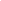 43. Md Rezal RS, Hassali MA, Alrasheedy AA, Saleem F, Md Yusof FA, Godman B. Physicians' knowledge, perceptions and behaviour towards antibiotic prescribing: a systematic review of the literature. Expert review of anti-infective therapy. 2015;13(5):665-8044. Somi GR , Kibuka T, Dialla K, Tuhuma T et al. Surveillance of transmitted HIV drug resistance among women attending antenatal clinics in Dar es Salaam, United Republic of Tanzania. Antivir Ther. 2008;13 Suppl 2:77-82.45. Adorka MKB, Mitonga HK, Allen K, Lubbe MS. Assessing the effectiveness of empiric antibiotic treatments: the use of an antibiogram based methodology in the case of selected public hospitals in Lesotho. Journal of Pharmaceutical Care. 2014; 2(3):85-9546. Ivanovoska V, Holloway KA. Interventions to Improve Antibiotic Prescribing in Upper Middle Income Countries: A Systematic Review of the Literature 1990 -2009. Macedonian Journal of Medical Sciences 2013; 6(1):84-9147. Mengistu1 A, Gaeseb J, Uaaka G et al. Antimicrobial sensitivity patterns of cerebrospinal fluid (CSF) isolates in Namibia: implications for empirical antibiotic treatment of meningitis. Journal of pharmaceutical policy and practice 2013, 6:448. National institute of Pathology (NIP). (2013). Sensitivity of ten top urine isolete for antibiotics used in UTI treatment. Available at URL: https://www.researchgate.net/publication/270415600_A_Review_of_Empirical_Treatment_of_Urinary_Tract_Infections_Based_on_National_Antimicrobial_Sensitivity_Data 49. Phulu, B., Sumbi, V., & Lates, J.A. (2011). National Pharmacy Management Information Systems (PMIS) Feedback report. Windhoek. Ministry of Health and Social Services. Available at URL: http://www.omicsgroup.org/journals/an-investigation-of-antibiotic-prescribing-in-patients-with-upper-respiratorytract-infections-urtis-at-katutura-health-centre-wind-2168-9431-1000122.php?aid=6522950. Spencer D. A review of the expanded use of co-trimoxazole in HIV-infected Africans. Southern African Journal of HIV Medicine 2006; 7(3): 28-3251. Waako P, Adome RO, Obua C, Owino E, Tumwikirize W, Ogwal OJ ,Anokbonggo WW , Matowe L, Aupont O. Existing capacity to manage pharmaceuticals and related commodities in East Africa: an assessment with specific reference to antiretroviral therapy. Hum Resour Health. 2009;7:2152. Matowe L, Waako P, Adome RO. A strategy to improve skills in pharmaceutical supply management in East Africa: the regional technical resource collaboration for pharmaceutical management. Hum Resour Health. 2008;6:3053. Kamenye E (2014).  Guidelines to enhance communication skills of nurses caring for patients diagnosed with Tuberculosis at public health facilities in the Khomas region of Namibia. Accessed from http://41.205.129.132/handle/11070/84554. Low A, Coeyere DD, Shivute N, Brandt LJ. Patient referral patterns in Namibia: identification of potential to improve the efficiency of the health care system Int J Health Plann Manage. 2001 Jul-Sep;16(3):243-5755. Bell R, Ithindi T, Low L. Improving equity in the provision of primary health care: lessons from decentralized planning and management in Namibia. Bull World Health Organ. 2002;80(8):675-81 56. Cho HJ, Hong SJ, Park S. Knowledge and beliefs of primary care physicians, pharmacists, and parents on antibiotic use for the pediatric common cold. Soc Sci Med. 2004;58(3):623-9.57. Vledder M et al (2015). Optimal supply chain structure for distributing essential drugs in low income countries: results from a randomized experiment.  Available from URL: https://deepblue.lib.umich.edu/bitstream/handle/2027.42/110800/1269_Yadav.pdf?sequence=1&isAllowed=y58. Leung Z, Chen A, Yadav P, Gallien J. The impact of inventory management on stock-outs of essential drugs in sub-Saharan Africa: secondary analysis of a field experiment in Zambia. PLoS One. 2016 May 26;11(5):e0156026 59. Adorka M, Dikokole M, Mitonga KH, Allen K. Healthcare providers' attitudes and perceptions in infection diagnosis and antibiotic prescribing in public health institutions in Lesotho: a cross sectional survey. Afr Health Sci. 2013 Jun;13(2):344-5060. Fagan M, Mæhlen M, Lindbæk M, Berild D. Antibiotic prescribing in nursing homes in an area with low prevalence of antibiotic resistance: compliance with national guidelines. Scandinavian Journal of Primary Health care 2012;30(1):10-561. Rabiatul Salmi MR, Hassali MA, Alrasheedy AA, Saleem F, Faridah Aryani MY, Mardhiyah K, Rosminah MD, Godman B. Prescribing Patterns for Upper Respiratory Tract Infections: A Prescription-Review of Primary Care Practice Malaysia and the implications. Expert Rev Anti Infect Ther. 2015;13(12):1547-5662. Ministry of Health and Social services [MoHSS]: Namibia ABC analysis 2010/2011. [2012] workshop Safari court 2012 Windhoek Namibia 63. Yang, K. (2007). Quantitative methods for policy analysis. In F. Fischer, G.J. Miller, and M.S. Sidney (Eds.), Handbook of public policy analysis: Theory, politics, and methods. (pp. 349-368). Boca Raton, FL: CRC Press.64. Brown D.  Good Practice Guidelines for Indicator Development and Reporting  A contributed paper Third World Forum on ‘Statistics, Knowledge and Policy’ Charting Progress, Building Visions, Improving Life. 27-30 October 2009 Busan, KOREA. Available at URL: https://www.oecd.org/site/progresskorea/43586563.pdf 65. World Health Organisation (2011).World’s Medicines situation report: Rational use of medicines. http://apps.who.int/medicinedocs/documents/s20054en/s20054en.pdf?ua=166. Crocker A, Alweis R, Scheirer J, Schamel S, Wasser T, Levingood K(2013). Factors affecting adherence to evidence-based guidelines in the treatment of URI, sinusitis, and pharyngitis. J Community Hosp Intern Med Perspect. 2013 Jul 5;3(2).67. Karageorgopoulos DE, Kelesidis T, Kelesidis I, Falagas ME. Tigecycline for the treatment of multidrug-resistant (including carbapenem-resistant) Acinetobacter infections: a review of the scientific evidence J Antimicrob Chemother. 2008;62(1):45-5568. Kontarakis N, Tsiligianni IG, Papadokstakis P et al.  Antibiotic prescriptions in primary health care in a rural population in Crete, Greece. BMC Res Notes. 2011;4:3869. Prakash K, Elfituri A, Ramadan ZH, Abadi OG. A retrospective study on antibiotic use in different clinical departments of a teaching hospital in Zawiya, Libya. Ibnosina J Med BS 2012,4(1):13-1970. Babalola CP, Awoleye SA, Akinyemi JO, Kotila OA. Evaluation of prescription pattern in Osun state [Southwest] Nigeria. Journal of Public Health and Epidemiology; 2011; 3(3):94-98.71. Ehijie FOE, Chinyere FU. Profile of antimicrobial drug use patterns in a Nigeria metropolitan city. International Journal of Health Research. 2011; 4(1):37-44.72. Odili UO, Akpe AI, ARIGBE-OSULA M, IGBINADUWA PO. Pattern of antibiotic prescription at the general practice clinic of the University of Benin teaching hospitals. Research Journal of Pharmaceutical, Biological and chemical sciences. 2010; 1(4):1-10. Available at URL: http://www.rjpbcs.com/pdf/2010_1(4)/[1].pdf73. Vazquez-Lago J, Lopez-Vazquez P, López-Durán A, Taracido-Trunk M, Figueiras A. Attitudes of primary care physicians to the prescribing of antibiotics and antimicrobial resistance: a qualitative study from Spain. Family Practice 2012; 29(3): 352-6074. Massele, Burger J, Katende-Kyenda NL et al.. Outcome of the first medicines utilization research in Africa group meeting to promote sustainable and rational medicine use in Africa. Expert Rev Pharmacoecon Outcomes Res. 2015;15(6):885-875. Pulcini C, Williams F, Molinari N et al. Junior doctors’ knowledge  and perceptions of antibiotic resistance and prescribing: a survey in  France and Scotland. Clin Microbiol Infect 2011; 17:80–7.76. Aaron GS (2007): The Assessment of prescribing and dispensing Practices in public Health facilities of Southern Malawi. Available at URL: http://apps.who.int/medicinedocs/en/d/Js21439en/ Pharmaceutical Systems in Namibia:Pharmaceutical Management information system (PMIS): A system implemented in all hospital and public health facility for reporting on performance and monitoring human resources for pharmacy and medicine indicators. This is implemented by the Ministry of Health and Social Services – Pharmaceutical divisionElectronic data base system: including the electronic dispensing tool, the stock card Dashboard, the TB manager and the Rx solution to collect monthly data on the use of medicines at public health facilitySystem for access to essential medicines: An updated Namibia essential medicine list provides for the level of use of various medicines  which all accessed free at public health facilitiesPolicies: Namibia Medicine policy: provide a frame work for access and availability to safe, efficacious and cost effective medicines to the population and the rational use of medicines.Pharmacy Act, 2004: provides for the education and qualifications as well as continued professional development of personnel involved in the use of medicines in NamibiaMedicines and related substances act of 2003: provides for the control of the use,  distribution and sale of medicines in Namibia and categorizes medicines in schedulesStandard treatment guidelines: for implementation of policies at points of care for common medicines , HIV/AIDS, Tuberculosis , Malaria and management of childhood illnessesEssential medicine list: ensures the access and availability of essential medicines at public health facilitiesPolicy indicatorThresh holdStatusAvailability and access to key antibiotic policy documents % of policy documents with policies on antibiotic useAvailable of a  comprehensive antibiotic policy # Antibiotic policy statements in the National Medicines Policy#Antibiotic treatment documents: guideline, formularyAvailability of an antibiogram / surveillance policy100%100%100%100%100%1/7____# of indications per antibioticAverage # of indications per ATC class J01C and J01DAverage # of indications per top ABC antibiotics# of antibiotics by body systems (empiric therapy)%  antibiotics in Nemlist with indications in STG25%25%50%100%9/11(75%)Levels of use of an antibiotic% of antibiotics for use at PHC level% of  with restricted use by specialist% of antibiotics used for prophylaxis therapy% of antibiotics indicated for URTI50%50%50%10%100%100%2 Number (%)df2p – value*ATC class of the antibioticJ01 AJ01 BJ01 CJ01 DJ01 EJ01 FJ01 GJ01 MJ01 X1(3.4)1(3.4)9(31)5(17.0)1(3.4)4(13.8)3(10.3)2(6.9)3(10.3)714.3100.046Antibiotic formulationOralParenteralOral and parenteral12 (41.4)12 (41.4)5(17.2)23.380.185Indicated for use at PHCYesNoBoth12 (41.4)14(48.3)3(10.7)27.1030.000ATC class of CAA antibioticsYesNo3(10.7)26(37.7)218.2410.000Antibiotics indicated by policy Essential medicine list Treatment guidelinesMalaria policyHIV treatment guidelineTuberculosis guideline28(96.6)28(96.6)2(6.9)4(13.8)2(6.8)222225.13821.55221.55215.20721.5520.0000.0000.0000.0000.000%  Antibiotics per infectionRespiratory infection Genitourinary infectionMusculoskeletal disordersOral and dental infections CNS infections HIV disorders Gastrointestinal disorders Prophylaxis in Malnutrition  Ear and Eye infectionsObstetric infectionsSepticaemia/ Malaria15(51.7) 12(41.414(48.3)3(10.3)9(31.0)7(24.1)10(34.5)5(17.5%)8(6.9)2(6.9)10(34.5)111111111120.0340.8620.03418.2414.1727.7592.79312.4485.82821.5522.7930.8530.3530.8530.0000.0410.0050.0950.0000.0160.0160.095CharacteristicMean indications (± SD)Mean indications (± SD)F95%CIp-valueCharacteristicCAA Not CAAF95%CIp-valueRespiratory infection6±5.290.92±1.19731.72.769 – 7.3840.000Genitourinary infect2 ±3.4641 ±1.35611.83-1.014 – 3.0140.002Musculoskeletal  infec2.33±2.511.27±2.090.122-1.593 – 3.7210.729Oral/Dental infections1.00±1.732.15± .61310.053-0.098 – 1.7910.004CNS infection.33± .577.31 ±.4710.028-0.574 – 0.6250.869HIV/AIDS infections.67± .577.31 ±.6790.039-0.482 - 1.20.845Gastrointestinal infections.67 ±.577.54 ±1.1040.409-1.215 – 1.4720.528Malnutrition therapy.33 ±.577.15± .3681.451-0.305- 0.6640.239Ear and eye infection1.00 ±1.000.31± .6180.620-1.216 – 1.5100.438Obstetrics and Gynaecology infections0.00± 0.00.08 ±.2721.108-0.404 – 0.2500.302Septicaemia/Malaria0.00± 0.0000.42±0.57815.1871.717 – 16.0270.001